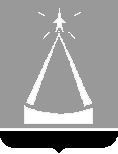 ГЛАВА  ГОРОДСКОГО  ОКРУГА  ЛЫТКАРИНО  МОСКОВСКОЙ  ОБЛАСТИПОСТАНОВЛЕНИЕ________  №  ________г.о. ЛыткариноО порядке предоставления государственной услуги «Выдача разрешения на использование земель или земельных участков, государственная собственность на которые не разграничена»на территории городского округа Лыткарино Московской областиВ соответствии с Распоряжением Министерства имущественных отношений Московской области от 02.07.2020 № 15ВР-892 «Об утверждении административного регламента предоставления государственной услуги «Выдача разрешения на использование земель или земельных участков, государственная собственность на которые не разграничена», постановляю:1. Утвердить Порядок предоставления государственной услуги «Выдача разрешения на использование земель или земельных участков, государственная собственность на которые не разграничена» на территории городского округа Лыткарино Московской области (прилагается).2. Комитету по управлению имуществом города Лыткарино (В.В. Шаров) обеспечить опубликование настоящего постановления в установленном порядке и размещение на официальном сайте города Лыткарино Московской области в сети «Интернет».3. Контроль за исполнением настоящего постановления возложить на Первого заместителя Главы  Администрации городского округа Лыткарино  Кравцова К.А. 					                                               Е.В. СерёгинУтвержден постановлением Главы  городского округа Лыткарино Московской области№ ___  от «___» _____   2020Порядок предоставления государственной услуги «Выдача разрешения на использование земель или земельных участков, государственная собственность на которые не разграничена» на территории городского округа Лыткарино Московской области1. Предоставление государственной услуги «Выдача разрешения на использование земель или земельных участков, государственная собственность на которые не разграничена» на территории городского округа Лыткарино Московской области осуществляется Администрацией городского округа Лыткарино (далее - Администрация) в соответствии с Административным регламентом предоставления государственной услуги «Выдача разрешения на использование земель или земельных участков, государственная собственность на которые не разграничена», утвержденным Распоряжением Министерства имущественных  отношений  Московской области от 02.07.2020  № 15ВР-892.2. Справочная информация о месте нахождения, графике работы, контактных телефонах, адресах электронной почты Администрации, МБУ «Многофункциональный центр предоставления государственных и муниципальных услуг Лыткарино»:2.1. Администрация городского округа  Лыткарино Место нахождения:Московская область, г. Лыткарино, ул. Первомайская, д. 7/7.График работы:Почтовый адрес:140080, Московская область, г. Лыткарино, ул. Первомайская, д. 7/7Контактный телефон: 8 495 552-86-18.Горячая линия Губернатора Московской области: 8-800-550-50-30.Официальный сайт в информационно-коммуникационной сети «Интернет»: http://www.lytkarino.comАдрес электронной почты в сети Интернет: lytkarino@mosreg.ru2.2. Муниципальное бюджетное учреждение «Многофункциональный центр предоставления государственных и муниципальных услуг Лыткарино»Место нахождения:Московская область, г. Лыткарино, квартал 3 а, д. 9График работы:Почтовый адрес:140083, Московская область, г. Лыткарино, квартал 3 а, д. 9Телефон Call-центра: 8(495)775-58-86, 8(495)775-48-38.Официальный сайт многофункционального центра в сети Интернет: www.mfc50.ruАдрес электронной почты многофункционального центра в сети Интернет: mfc-lytkarino@mosreg.ru	2.3. Дополнительная информация приведена на сайтах:- РПГУ: uslugi.mosreg.ru- МФЦ: mfc.mosreg.ru  